КАРАР                                                                     РЕШЕНИЕ  «29» октябрь  2020 й.                      № 21- 6                 «29»  октября 2020 г.«Об отмене Решения Совета сельского поселения Удельно-Дуванейский  сельсовет муниципального района Благовещенский район Республики Башкортостан от 27 февраля 2010 года № 35-4 « Об утверждении Правил организации сбора и вывоза бытового мусора, отходов производства и потребления на территории сельского поселения Удельно - Дуванейский сельсовет муниципального района Благовещенский район Республики Башкортостан»      В соответствии с Федеральным законам  от 6 октября 2003 года № 131-ФЗ « Об общих принципах организации местного самоуправления в Российской Федерации», Федеральным законом от 24 июня 1998 года № 89-ФЗ « Об отходах производства и потребления», Законом Республики Башкортостан от 18 марта 2005 года № 162-з « О местном самоуправлении в Республике Башкортсотан», Законом Республики Башкортостан от 30 ноября 1998 года №  195-з « Об отходах производства и потребления», Уставом сельского поселения Удельно-Дуванейский сельсовет муниципального района Благовещенский район Республики Башкортостан, для приведения муниципальных нормативно-правовых актов  в соответствии федеральным законодательством и законодательством Республики Башкортостан Совет сельского поселения Удельно-Дуванейский сельсовет муниципального района Благовещенский район Республики Башкортостан РЕШИЛ:Отменить Решение Совета сельского поселения Удельно-Дуванейский сельсовет муниципального района Благовещенский район Республики Башкортостан от 27 февраля 2010 года № 35-4 « Об утверждении Правил организации сбора и вывоза бытового мусора, отходов производства и потребления на территории сельского поселения Удельно - Дуванейский сельсовет муниципального района Благовещенский район Республики Башкортостан»  Настоящее решение вступает в силу со дня его официального обнародования на информационном стенде администрации сельского поселения и на официальном сайте администрации сельского поселения Удельно – Дуванейский сельсовет.Контроль за исполнением настоящего Решения оставляю за собой.Глава сельского поселения                                                 Н. С. ЖилинаБАШҠОРТОСТАН РЕСПУБЛИКАhЫБЛАГОВЕЩЕН РАЙОНЫ         МУНИЦИПАЛЬ РАЙОНЫНЫҢ   УДЕЛЬНО-ДЫУАНАЙ АУЫЛ СОВЕТЫ  АУЫЛЫ БИЛӘМӘhЕ СОВЕТЫXXV11I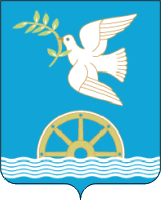 СОВЕТ СЕЛЬСКОГО ПОСЕЛЕНИЯ УДЕЛЬНО-ДУВАНЕЙСКИЙ СЕЛЬСОВЕТМУНИЦИПАЛЬНОГО РАЙОНА БЛАГОВЕЩЕНСКИЙ РАЙОНРЕСПУБЛИКИ  БАШКОРТОСТАНXXV11I